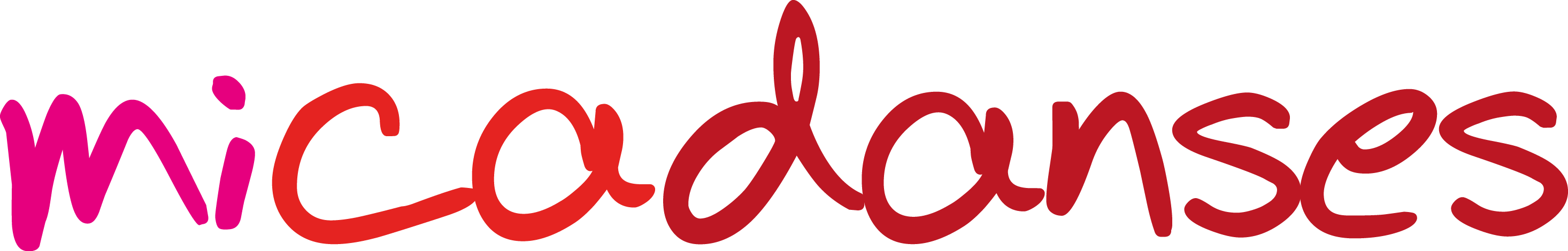 FICHE COMMUNICATIONSTAGE & ATELIERSi vous souhaitez que micadanses communique sur votre stage/atelier sur son site Internet et dans sa newsletter pédagogique, merci de renvoyer cette fiche (au format .doc, pas de PDF svp) accompagnée d’une photo libre de droits (.jpg ou .png) à : communication@micadanses.frElle est à renvoyer au plus tard le 30 du mois précédant votre stage/atelier, la lettre pédagogique partant le 10 de chaque mois.Si vous venez à micadanses plusieurs fois pour le même stage/atelier, merci de n'envoyer qu'une seule fiche récapitulant toutes les dates et horaires. Si vous venez pour plusieurs stages/ateliers ou cours, merci d’envoyer une fiche par programme.Vous êtes invité(e) à vous rendre régulièrement sur le site de micadanses pour vérifier que vos dates sont bien annoncées et à informer la communication de tout changement dans votre planning (ajout ou modification de dates). Veuillez noter que sans cette fiche, votre stage/atelier ne sera pas annoncé. Aucune relance ne vous sera envoyée. Micadanses possède également un groupe sur Facebook sur lequel vous pouvez vous-même poster les informations relatives à votre stage/atelier.Merci !Merci de ne pas écrire en majusculesTITRE DU STAGE /ATELIER : NOM DU / DES PROFESSEUR(S) :TYPE DE STAGE / ATELIER  Amateur Professionnel STYLE (vous pouvez cocher plusieurs cases) Danse contemporaine Danse classique Jazz Hip-hop Danses de couple Danses du monde Pratiques somatiques Danses développement personnel Danses anciennes Autre, préciser :TEXTE DE PRÉSENTATION (5 lignes) (merci de ne pas mettre une bio ici, mais bien un descriptif)BIOGRAPHIE  (5 à 10 lignes) JOURS, DATES ET HORAIRESNOM DU / DES STUDIO(S)INFOS ET CONTACTE-mail : Téléphone :Facebook :Lien vidéo : Tarifs (à titre informatif – les tarifs ne seront pas indiqués par micadanses) : Commentaires :